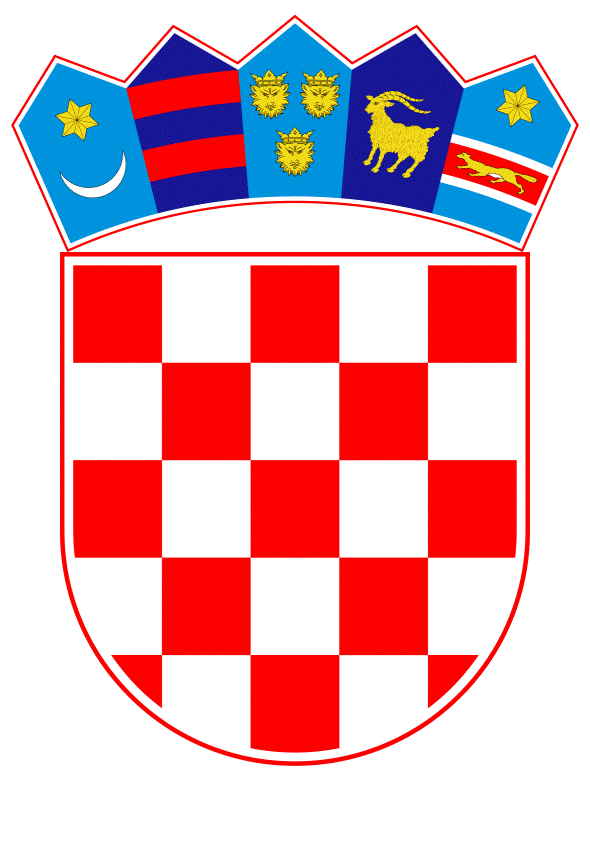 VLADA REPUBLIKE HRVATSKEZagreb, 20. ožujka 2024.______________________________________________________________________________________________________________________________________________________________________________________________________________________________Banski dvori | Trg Sv. Marka 2  | 10000 Zagreb | tel. 01 4569 222 | vlada.gov.hrPRIJEDLOGNa temelju članka 39. stavka 2. Zakona o poljoprivredi (Narodne novine, broj 118/18., 42/20., 127/20. – Odluka Ustavnog suda Republike Hrvatske, 52/21. i 152/22.), Vlada Republike Hrvatske je na sjednici održanoj  _________ 2024. godine donijelaO D L U K U o donošenju Programa državne potpore za iznimno osjetljive sektore u poljoprivredi za 2024. godinuI.Donosi se Program državne potpore za iznimno osjetljive sektore u poljoprivredi za 2024. godinu, u tekstu koji je Vladi Republike Hrvatske dostavilo Ministarstvo poljoprivrede aktom, KLASA: 404-01/23-01/79, URBROJ: 525-07/286-24-8, od 4. ožujka 2024. godine.II.Ukupna financijska sredstva potrebna za provedbu Programa iz točke I. ove Odluke iznose 14.841.000 eura. Iznos od 14.059.460 eura osiguran je u Državnom proračunu Republike Hrvatske za 2024. godinu i projekcijama za 2025. i 2026. godinu, unutar financijskog plana Ministarstva poljoprivrede za 2025. godinu. Preostali iznos od 781.540 eura osigurat će se u 2025. godini u okviru usvojene projekcije Ministarstva poljoprivrede za tu godinu. III.Zadužuje se Ministarstvo poljoprivrede da o donošenju ove Odluke izvijesti Agenciju za plaćanja u poljoprivredi, ribarstvu i ruralnom razvoju.IV.Zadužuje se Ministarstvo poljoprivrede da na svojim mrežnim stranicama objavi Program iz točke I. ove Odluke.V.Ova Odluka stupa na snagu danom donošenja.     PREDSJEDNIKmr. sc. Andrej PlenkovićOBRAZLOŽENJEU skladu s člankom 39. stavkom 2. Zakona o poljoprivredi (Narodne novine, broj 118/18., 42/20., 127/20. – Odluka Ustavnog suda Republike Hrvatske, 52/21. i 152/22.), Vlada Republike Hrvatske odlukom donosi Programe državnih potpora koje priprema Ministarstvo poljoprivrede temeljem EU propisa kojima se uređuju pravila za državne potpore. U skladu s člankom 21. stavkom 4. Zakona o poljoprivredi, mjere potpore za iznimno osjetljive sektore u poljoprivredi dio su Programa državnih potpora iz članka 39. Zakona i u skladu su s Uredbom Komisije (EZ) br. 2023/2831 od 13. prosinca 2023. o primjeni članaka 107. i 108. Ugovora o funkcioniranju Europske unije na de minimis potpore i Uredbom Komisije (EU) br. 1408/2013 od 18. prosinca 2013. o primjeni članaka 107. i 108. Ugovora o funkcioniranju Europske unije na potpore de minimis u poljoprivrednom sektoru (SL L 352, 24.12.2013.), kako je izmijenjena Uredbom Komisije (EU) 2019/316 od 21. veljače 2019. o izmjeni Uredbe (EU) br. 1408/2013 o primjeni članaka 107. i 108. Ugovora o funkcioniranju Europske unije na potpore de minimis u poljoprivrednom sektoru (SL L 511, 22.2.2019.), Uredbom Komisije (EU) 2022/2046 оd 24. listopada 2022. o izmjeni prilogâ Uredbi (EU) br. 1408/2013 radi njihove prilagodbe kako bi se uzele u obzir odredbe Sporazuma o povlačenju Ujedinjene Kraljevine Velike Britanije i Sjeverne Irske iz Europske unije i Europske zajednice za atomsku energiju i njegova Protokola o Irskoj/Sjevernoj Irskoj (SL L 275, 25.10.2022) i Uredbom Komisije (EU) br. 2023/2391 оd 4. listopada 2023. o izmjeni uredbi (EU) br. 717/2014, (EU) br. 1407/2013, (EU) br. 1408/2013 i (EU) br. 360/2012 u pogledu de minimis potpora za preradu i stavljanje na tržište proizvoda ribarstva i akvakulture te Uredbe (EU) br. 717/2014 u pogledu ukupnog iznosa de minimis potpora dodijeljenih jednom poduzetniku, njezina razdoblja primjene i drugih pitanja  (SL L, 5.10.2023) (u daljnjem tekstu: Uredba Komisije (EU) br. 1408/2013).Programom državne potpore za iznimno osjetljive sektore u poljoprivredi za 2024. godinu (mliječne krave, rasplodne krmače, duhan, maslinovo ulje te očuvanje domaćih i udomaćenih sorti poljoprivrednog bilja) utvrđuju se mjere, ciljevi, uvjeti, korisnici i financijske omotnice za provedbu navedenih mjera u 2024. godini. Ukupna financijska sredstva potrebna za provedbu Programa iznose 14.841.000,00 eura. Iznos od 14.059.460 eura osiguran je u Državnom proračunu Republike Hrvatske za 2024. godinu i projekcijama za 2025. i 2026. godinu, unutar financijskog plana Ministarstva poljoprivrede za 2025. godinu. Preostali iznos od 781.540 eura osigurat će se u 2025. godini u okviru usvojene projekcije Ministarstva poljoprivrede za tu godinu.Isplate sredstava korisnicima, za mjere iznimno osjetljivih sektora iz Programa, za koje se zahtjev podnosi u 2024. godini predviđaju se u sljedećoj godini (n+1), te omotnica za plaćanja u iznimno osjetljivim sektorima od 14.841.000,00 eura predstavlja godišnju gornju granicu za stvaranje obveza državnog proračuna Republike Hrvatske u 2025. godini. Predlagatelj:Ministarstvo poljoprivredePredmet:Prijedlog odluke o donošenju Programa državne potpore za iznimno osjetljive sektore u poljoprivredi za 2024. godinu  